Training Tips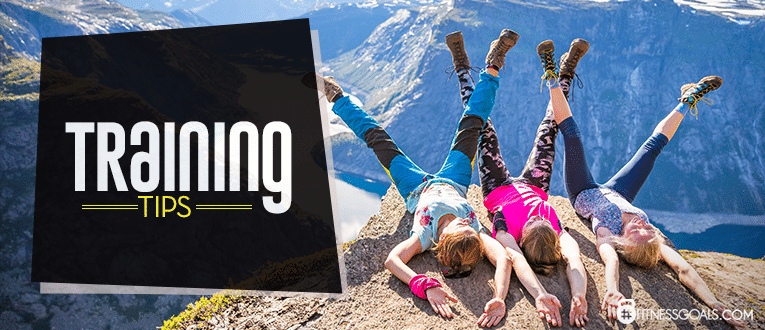 Hiking is the best way to get in shape for hiking, but that’s not always a possibility – especially if you’re an urban dweller. So, here are a few backpacking tips for women to prepare you for hiking before you actually step foot on your first trail.– Walk. Simple as that. Walking is what you’ll be doing on the trail, so by simply walking to and from work, around your neighborhood, or following after your dog with a plastic bag on your hand, you’ll be improving your walking muscles and endurance.– Take the stairs. This smart step (pun intended) mimics the movement of walking uphill, or at least uses the same muscles.– Wear a backpack everywhere. If you’re planning on backpacking, it’s best to carry a pack over flat terrain first. Even a small pack can tax your upper body after a couple miles if you’re not used to it.– Throw in a few lower body exercises to round out your preparation. Squats, lunges of all kinds, and explosive jumping movements (think plyometrics) will get those legs hiking-ready.From the website:http://fitnessgoals.com/beginners-guide-hiking-tips-advice/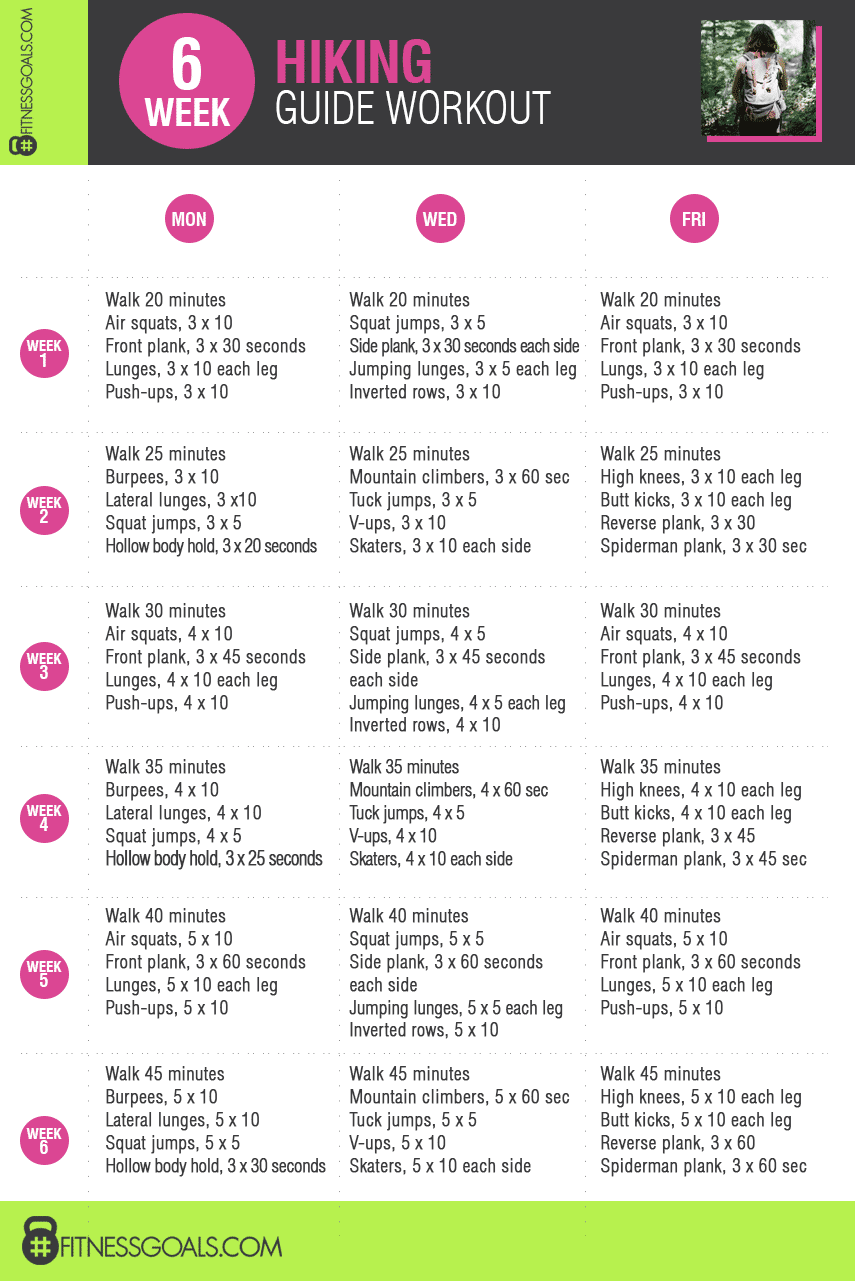 